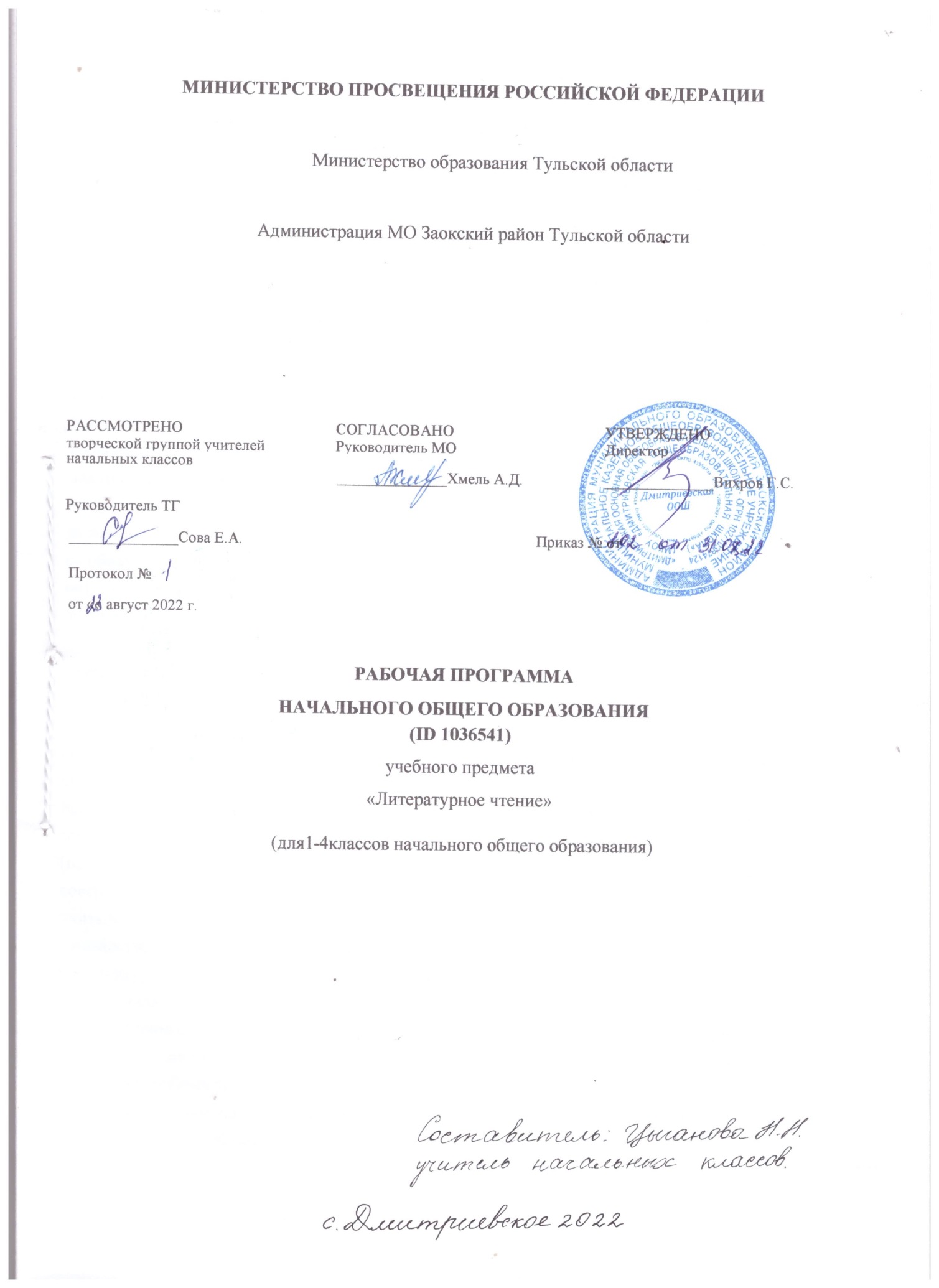 ПОЯСНИТЕЛЬНАЯ ЗАПИСКАРабочая программа учебного предмета «Литературное чтение» для обучающихся 1 класса на уровне начального общего образования составлена на основе Требований к результатам освоения программы начального общего образования Федерального государственного образовательного стандарта начального общего образования (далее – ФГОС НОО), а также ориентирована на целевые 
приоритеты духовно-нравственного развития, воспитания и социализации обучающихся, сформулированные в Примерной программе воспитания.ОБЩАЯ ХАРАКТЕРИСТИКА УЧЕБНОГО ПРЕДМЕТА «ЛИТЕРАТУРНОЕ ЧТЕНИЕ»«Литературное чтение» – один из ведущих предметов начальной школы, который обеспечивает, наряду с достижением предметных результатов, становление базового умения, необходимого для успешного изучения других предметов и дальнейшего обучения, читательской грамотности и закладывает основы интеллектуального, речевого, эмоционального, духовно-нравственного развития младших школьников. Курс «Литературное чтение» призван ввести ребёнка в мир художественной литературы, обеспечить формирование навыков смыслового чтения, способов и приёмов работы с различными видами текстов и книгой, знакомство с детской литературой и с учётом этого направлен на общее и литературное развитие младшего школьника, реализацию творческих способностей обучающегося, а также на обеспечение преемственности в изучении систематического курса литературы.Содержание учебного предмета «Литературное чтение» раскрывает следующие направления литературного образования младшего школьника: речевая и читательская деятельности, круг чтения, творческая деятельность.В основу отбора произведений положены общедидактические принципы обучения: соответствие возрастным возможностям и особенностям восприятия младшим школьником фольклорных произведений и литературных текстов; представленность в произведениях нравственно-эстетических ценностей, культурных традиций народов России, отдельных произведений выдающихся представителей мировой детской литературы; влияние прослушанного (прочитанного) произведения на эмоционально-эстетическое развитие обучающегося, на совершенствование его творческих способностей. При отборе произведений для слушания и чтения учитывались преемственные связи с дошкольным опытом знакомства с произведениями фольклора, художественными произведениями детской литературы, а также перспективы изучения предмета «Литература» в основной школе. Важным принципом отбора содержания предмета «Литературное чтение» является представленность разных жанров, видов и стилей произведений, обеспечивающих формирование функциональной литературной грамотности младшего школьника, а также возможность достижения метапредметных результатов, способности обучающегося воспринимать различные учебные тексты при изучении других предметов учебного плана начальной школы.Планируемые результаты включают личностные, метапредметные результаты за период обучения, а также предметные достижения младшего школьника за каждый год обучения в начальной школе.Предмет «Литературное чтение» преемственен по отношению к предмету «Литература», который изучается в основной школе.Освоение программы по предмету «Литературное чтение» в 1 классе начинается вводным интегрированным курсом «Обучение грамоте» (180 ч.: 100 ч. предмета «Русский язык» и 80 ч. предмета «Литературное чтение»). После периода обучения грамоте начинается раздельное изучение предметов «Русский язык» и «Литературное чтение», на курс «Литературное чтение» в 1 классе отводится не менее 10 учебных недель, суммарно 132 часа.Рабочая программа по литературному чтению составлена с учетом модуля «Школьный урок» рабочей программы воспитания.Модуль «Школьный урок»•	Урок находится в пространстве воспитания, а вместе они являются одним целым и решают одну ключевую задачу - развитие ребенка. Одной из задач, направленной на достижение цели воспитания, сегодня является усиление воспитательного потенциала образовательного процесса. В соответствии с Законом "Об образовании в Российской Федерации" (в редакции от 31 июля 2020 г) воспитание должно стать составной частью всех образовательных программ, включая программы учебных курсов и дисциплин.•	Приоритетные идеи развития воспитательного потенциала урока, включают систему взаимосвязанных, взаимодополняющих видов деятельности в рамках урока, а именно интеграцию различных форм и видов деятельности, работающих на расширение возможностей реализации воспитательного потенциала обучения и воспитания.Реализация воспитательного потенциала урока предполагает следующее:- специально разработанные занятия – событийные уроки, посвященные историческим датам и событиям, онлайн - экскурсии, которые, расширяют образовательное пространство предмета, воспитывают уважение к историческим личностям, людям науки, любовь к прекрасному, к природе, к родному краю;-   интерактивный формат занятий в краеведческом музее, который способствует эффективному погружению в тему урока;-  применение на уроке интерактивных форм работы учащихся: интеллектуальных игр, дискуссий, групповой работы и работы в парах, которые повышают познавательную мотивацию, дают возможность приобрести опыт ведения конструктивного диалога, учат командной работе и взаимодействию с другими обучающимися. Виртуальные экскурсии – открывают возможность ознакомление с социально-значимыми, культурными объектами с использованием современных коммуникационных технологий.-   использование ИКТ и дистанционных образовательных технологий обучения, обеспечивающих современные активности обучающихся (программы-тренажеры, тесты, зачеты в электронных приложениях, мультимедийные презентации, онлайн-диктанты, научно-популярные передачи, фильмы, обучающие сайты, уроки онлайн, видеолекции, онлайн-конференции и др.);-  использование воспитательных возможностей содержания учебного предмета через демонстрацию детям примеров ответственного, гражданского поведения, проявления человеколюбия и добросердечности, перевод содержания с уровня знаний на уровень личностных смыслов, восприятие ценностей через подбор соответствующих текстов для чтения, задач для решения, проблемных ситуаций для обсуждения в классе, анализ поступков людей, историй судеб, комментарии к происходящим в мире событиям.Используемые нами механизмы организации учебной деятельности способствуют развитию навыка сотрудничества, коммуникации, социальной ответственности, способность критически мыслить, оперативно и качественно решать проблемы; воспитывается ценностное отношение к миру.Уровень начального общего образования (воспитание детей младшего школьного возраста (1-4 классы)Целевые приоритетыЦелевым приоритетом является создание благоприятных условий для усвоения обучающимися социально значимых знаний – знаний основных норм и традиций того общества, в котором они живут. К наиболее важным из них относятся следующие:-  быть любящим, послушным и отзывчивым сыном (дочерью), братом (сестрой), внуком (внучкой);-  уважать старших и заботиться о младших членах семьи;-  выполнять посильную для обучающегося домашнюю работу, помогая старшим;-   быть трудолюбивым, следуя принципу «делу — время, потехе — час» как в учебных занятиях, так и в домашних делах, доводить начатое дело до конца;-   знать и любить свою Родину – свой родной дом, двор, улицу, город, село, свою страну;-  беречь и охранять природу (ухаживать за комнатными растениями в классе или дома, заботиться о своих домашних питомцах и, по возможности, о бездомных животных в своем дворе; подкармливать птиц в морозные зимы;-   не засорять бытовым мусором улицы, леса, водоемы);-   проявлять миролюбие – не затевать конфликтов и стремиться решать спорные вопросы, не прибегая к силе;-    стремиться узнавать что-то новое, проявлять любознательность, ценить знания;-   быть вежливым и опрятным, скромным и приветливым;-   соблюдать правила личной гигиены, режим дня, вести здоровый образ жизни;-  относиться к людям иной национальной или религиозной принадлежности, иного имущественного положения, людям с ограниченными возможностями здоровья; ÿ быть уверенным в себе, открытым и общительным, не стесняться быть в чем-то непохожим на других ребят; уметь ставить перед собой цели и проявлять инициативу, отстаивать свое мнение и действовать самостоятельно, без помощи старших.ЦЕЛИ ИЗУЧЕНИЯ УЧЕБНОГО ПРЕДМЕТА «ЛИТЕРАТУРНОЕ ЧТЕНИЕ»Приоритетная цель обучения литературному чтению – становление грамотного читателя, мотивированного к использованию читательской деятельности как средства самообразования и саморазвития, осознающего роль чтения в успешности обучения и повседневной жизни, эмоционально откликающегося на прослушанное или прочитанное произведение. Приобретённые младшими школьниками знания, полученный опыт решения учебных задач, а также сформированность предметных и универсальных действий в процессе изучения предмета «Литературное чтение» станут фундаментом обучения в основном звене школы, а также будут востребованы в жизни.Достижение заявленной цели определяется особенностями курса литературного чтения и решением следующих задач:– формирование у младших школьников положительной мотивации к систематическому чтению и слушанию художественной литературы и произведений устного народного творчества;– достижение необходимого для продолжения образования уровня общего речевого развития;– осознание значимости художественной литературы и произведений устного народного творчества для всестороннего развития личности человека;– первоначальное представление о многообразии жанров художественных произведений и произведений устного народного творчества;– овладение элементарными умениями анализа и интерпретации текста, осознанного использования при анализе текста изученных литературных понятий: прозаическая и стихотворная речь; жанровое разнообразие произведений (общее представление о жанрах); устное народное творчество, малые жанры фольклора (считалки, пословицы, поговорки, загадки, фольклорная сказка); басня (мораль, идея, персонажи); литературная сказка, рассказ; автор; литературный герой; образ; характер; тема; идея; заголовок и содержание; композиция; сюжет; эпизод, смысловые части; стихотворение (ритм, рифма); средства художественной выразительности (сравнение, эпитет, олицетворение);– овладение техникой смыслового чтения вслух (правильным плавным чтением, позволяющим понимать смысл прочитанного, адекватно воспринимать чтение слушателями.СОДЕРЖАНИЕ УЧЕБНОГО ПРЕДМЕТАСказка фольклорная (народная) и литературная (авторская). Восприятие текста произведений художественной литературы и устного народного творчества (не менее четырёх произведений). Фольклорная и литературная (авторская) сказка: сходство и различия. Реальность и волшебство в сказке. Событийная сторона сказок: последовательность событий в фольклорной (народной) и литературной (авторской) сказке. Отражение сюжета в иллюстрациях. Герои сказочных произведений. Нравственные ценности и идеи, традиции, быт, культура в русских народных и литературных (авторских) сказках, поступки, отражающие нравственные качества (отношение к природе, людям, предметам).Произведения о детях и для детей. Понятие «тема произведения» (общее представление): чему посвящено, о чём рассказывает. Главная мысль произведения: его основная идея (чему учит? какие качества воспитывает?). Произведения одной темы, но разных жанров: рассказ, стихотворение, сказка (общее представление на примере не менее шести произведений К.Д. Ушинского, Л.Н.  Толстого, В.Г. Сутеева, Е.А. Пермяка, В.А. Осеевой, А Л. Барто, Ю.И. Ермолаева, Р.С. Сефа, С.В. Михалкова, В.Д. Берестова, В.Ю. Драгунского и др.). Характеристика героя произведения, общая оценка поступков. Понимание заголовка произведения, его соотношения с содержанием произведения и его идеей. Осознание нравственно-этических понятий: друг, дружба, забота, труд, взаимопомощь.Произведения о родной природе. Восприятие и самостоятельное чтение поэтических произведений о природе (на примере трёх-четырёх доступных произведений А.С. Пушкина, Ф.И. Тютчева, А.К. Толстого, С.А. Есенина, А.Н. Плещеева, Е.А. Баратынского, И.С. Никитина, Е.Ф. Трутневой, А.Л. Барто, С.Я. Маршака и др.). Тема поэтических произведений: звуки и краски природы, времена года, человек и природа; Родина, природа родного края. Особенности стихотворной речи, сравнение с прозаической: рифма, ритм (практическое ознакомление). Настроение, которое рождает поэтическое произведение. Отражение нравственной идеи в произведении: любовь к Родине, природе родного края. Иллюстрация к произведению как отражение эмоционального отклика на произведение. Выразительное чтение поэзии. Роль интонации при выразительном чтении. Интонационный рисунок выразительного чтения: ритм, темп, сила голоса.Устное народное творчество – малые фольклорные жанры (не менее шести произведений).Многообразие малых жанров устного народного творчества: потешка, загадка, пословица, их назначение (веселить, потешать, играть, поучать). Особенности разных малых фольклорных жанров.Потешка – игровой народный фольклор. Загадки – средство воспитания живости ума, сообразительности. Пословицы – проявление народной мудрости, средство воспитания понимания жизненных правил.Произведения о братьях наших меньших (трёх-четырёх авторов по выбору). Животные – герои произведений. Цель и назначение произведений о взаимоотношениях человека и животных – воспитание добрых чувств и бережного отношения к животным. Виды текстов: художественный и научно-познавательный, их сравнение. Характеристика героя: описание его внешности, поступки, речь, взаимоотношения с другими героями произведения. Авторское отношение к герою. Осознание нравственно-этических понятий: любовь и забота о животных.Произведения о маме. Восприятие и самостоятельное чтение разножанровых произведений о маме (не менее одного автора по выбору, на примере доступных произведений Е.А. Благининой, А.Л. Барто, Н.Н. Бромлей, А.В. Митяева, В.Д. Берестова, Э.Э. Мошковской, Г.П. Виеру, Р.С. Сефа и др.). Осознание нравственно-этических понятий: чувство любви как привязанность одного человека к др.Фольклорные и авторские произведения о чудесах и фантазии (не менее трёх произведений). Способность автора произведения замечать чудесное в каждом жизненном проявлении, необычное в обыкновенных явлениях окружающего мира. Сочетание в произведении реалистических событий с необычными, сказочными, фантастическими.Библиографическая культура (работа с детской книгой). Представление о том, что книга –источник необходимых знаний. Обложка, оглавление, иллюстрации – элементы ориентировки в книге. Умение использовать тематический каталог при выборе книг в библиотеке.ПЛАНИРУЕМЫЕ ОБРАЗОВАТЕЛЬНЫЕ РЕЗУЛЬТАТЫИзучение литературного чтения в 1 классе направлено на достижение обучающимися личностных, метапредметных и предметных результатов освоения учебного предмета.Личностные результатыЛичностные результаты освоения программы предмета «Литературное чтение» достигаются в процессе единства учебной и воспитательной деятельности, обеспечивающей позитивную динамику развития личности младшего школьника, ориентированную на процессы самопознания, саморазвития и самовоспитания. Личностные результаты освоения программы предмета «Литературное чтение»отражают освоение младшими школьниками социально значимых норм и отношений, развитие позитивного отношения обучающихся к общественным, традиционным, социокультурным и духовно-нравственным ценностям, приобретение опыта применения сформированных представлений и отношений на практике.Гражданско-патриотическое воспитание:– становление ценностного отношения к своей Родине – России, малой родине, проявление интереса к изучению родного языка, истории и культуре Российской Федерации, понимание естественной связи прошлого и настоящего в культуре общества;– осознание своей этнокультурной и российской гражданской идентичности, сопричастности к прошлому, настоящему и будущему своей страны и родного края, проявление уважения к традициям и культуре своего и других народов в процессе восприятия и анализа произведений выдающихся представителей русской литературы и творчества народов России;– первоначальные представления о человеке как члене общества, о правах и ответственности, уважении и достоинстве человека, о нравственно-этических нормах поведения и правилах межличностных отношений.Духовно-нравственное воспитание:– освоение опыта человеческих взаимоотношений, признаки индивидуальности каждого человека, проявление сопереживания, уважения, любви, доброжелательности и других моральных качеств к родным, близким и чужим людям, независимо от их национальности, социального статуса, вероисповедания;– осознание этических понятий, оценка поведения и поступков персонажей художественных произведений в ситуации нравственного выбора;– выражение своего видения мира, индивидуальной позиции посредством накопления и систематизации литературных впечатлений, разнообразных по эмоциональной окраске;– неприятие любых форм поведения, направленных на причинение физического и морального вреда другим людям Эстетическое воспитание:– проявление уважительного отношения и интереса к художественной культуре, к различным видам искусства, восприимчивость к разным видам искусства, традициям и творчеству своего и других народов, готовность выражать своё отношение в разных видах художественной деятельности;– приобретение эстетического опыта слушания, чтения и эмоционально-эстетической оценки произведений фольклора и художественной литературы;– понимание образного языка художественных произведений, выразительных средств, создающих художественный образ.Физическое воспитание, формирование культуры здоровья эмоционального благополучия:– соблюдение правил здорового и безопасного (для себя и других людей) образа жизни в окружающей среде (в том числе информационной);– бережное отношение к физическому и психическому здоровью.Трудовое воспитание:– осознание ценности труда в жизни человека и общества, ответственное потребление и бережное отношение к результатам труда, навыки участия в различных видах трудовой деятельности, интерес к различным профессиям.Экологическое воспитание:– бережное отношение к природе, осознание проблем взаимоотношений человека и животных, отражённых в литературных произведениях;– неприятие действий, приносящих ей вред.Ценности научного познания:– ориентация в деятельности на первоначальные представления о научной картине мира, понимание важности слова как средства создания словесно-художественного образа, способа выражения мыслей, чувств, идей автора;– овладение смысловым чтением для решения различного уровня учебных и жизненных задач;– потребность в самостоятельной читательской деятельности, саморазвитии средствами литературы, развитие познавательного интереса, активности, инициативности, любознательности и самостоятельности в познании произведений фольклора и художественной литературы, творчества писателей.МЕТАПРЕДМЕТНЫЕ РЕЗУЛЬТАТЫВ результате изучения предмета «Литературное чтение» в начальной школе у обучающихся будут сформированы познавательные универсальные учебные действия:базовые логические действия:– сравнивать произведения по теме, главной мысли (морали), жанру, соотносить произведение и его автора, устанавливать основания для сравнения произведений, устанавливать аналогии;– объединять произведения по жанру, авторской принадлежности;– определять существенный признак для классификации, классифицировать произведения по темам, жанрам и видам;– находить закономерности и противоречия при анализе сюжета (композиции), восстанавливать нарушенную последовательность событий (сюжета), составлять аннотацию, отзыв по 
предложенному алгоритму;– выявлять недостаток информации для решения учебной (практической) задачи на основе предложенного алгоритма;– устанавливать причинно-следственные связи в сюжете фольклорного и художественноготекста, при составлении плана, пересказе текста, характеристике поступков героев; базовые исследовательские действия:– определять разрыв между реальным и желательным состоянием объекта (ситуации) на основе предложенных учителем вопросов;– формулировать с помощью учителя цель, планировать изменения объекта, ситуации;– сравнивать несколько вариантов решения задачи, выбирать наиболее подходящий (на основе предложенных критериев);– проводить по предложенному плану опыт, несложное исследование по установлению особенностей объекта изучения и связей между объектами (часть – целое, причина – следствие);– формулировать выводы и подкреплять их доказательствами на основе результатов проведённого наблюдения (опыта, классификации, сравнения, исследования);– прогнозировать возможное развитие процессов, событий и их последствия в аналогичных или сходных ситуациях; работа с информацией:– выбирать источник получения информации;– согласно заданному алгоритму находить в предложенном источнике информацию, представленную в явном виде;– распознавать достоверную и недостоверную информацию самостоятельно или на основании предложенного учителем способа её проверки;– соблюдать с помощью взрослых (учителей, родителей (законных представителей) правила информационной безопасности при поиске информации в сети Интернет;– анализировать и создавать текстовую, видео, графическую, звуковую информацию в соответствии с учебной задачей;– самостоятельно создавать схемы, таблицы для представления информации.К концу обучения в начальной школе у обучающегося формируются коммуникативные универсальные учебные действия: общение:– воспринимать и формулировать суждения, выражать эмоции в соответствии с целями и условиями общения в знакомой среде;– проявлять уважительное отношение к собеседнику, соблюдать правила ведения диалога и дискуссии;– признавать возможность существования разных точек зрения;– корректно и аргументированно высказывать своё мнение;– строить речевое высказывание в соответствии с поставленной задачей;– создавать устные и письменные тексты (описание, рассуждение, повествование);– готовить небольшие публичные выступления;– подбирать иллюстративный материал (рисунки, фото, плакаты) к тексту выступления.К концу обучения в начальной школе у обучающегося формируются регулятивные универсальные учебные действия: самоорганизация:– планировать действия по решению учебной задачи для получения результата;– выстраивать последовательность выбранных действий;самоконтроль:– устанавливать причины успеха/неудач учебной деятельности;– корректировать свои учебные действия для преодоления ошибок.Совместная деятельность:– формулировать краткосрочные и долгосрочные цели (индивидуальные с учётом участия в коллективных задачах) в стандартной (типовой) ситуации на основе предложенного формата планирования, распределения промежуточных шагов и сроков;– принимать цель совместной деятельности, коллективно строить действия по её достижению: распределять роли, договариваться, обсуждать процесс и результат совместной работы;– проявлять готовность руководить, выполнять поручения, подчиняться;– ответственно выполнять свою часть работы;– оценивать свой вклад в общий результат;– выполнять совместные проектные задания с опорой на предложенные образцы.ПРЕДМЕТНЫЕ РЕЗУЛЬТАТ– понимать содержание прослушанного/прочитанного произведения: отвечать на вопросы по фактическому содержанию произведения;– владеть элементарными умениями анализа текста прослушанного/прочитанного произведения: определять последовательность событий в произведении, характеризовать поступки (положительные или отрицательные) героя, объяснять значение незнакомого слова с использованием словаря;– участвовать в обсуждении прослушанного/прочитанного произведения: отвечать на вопросы о впечатлении от произведения, использовать в беседе изученные литературные понятия (автор, герой, тема, идея, заголовок, содержание произведения), подтверждать свой ответ примерами из текста;– пересказывать (устно) содержание произведения с соблюдением последовательности событий, с опорой на предложенные ключевые слова, вопросы, рисунки, предложенный план;– читать по ролям с соблюдением норм произношения, расстановки ударения;– составлять высказывания по содержанию произведения (не менее 3 предложений) по заданному алгоритму;– сочинять небольшие тексты по предложенному началу и др. (не менее 3 предложений);– ориентироваться в книге/учебнике по обложке, оглавлению, иллюстрациям;– выбирать книги для самостоятельного чтения по совету взрослого и с учётом рекомендательного списка, рассказывать о прочитанной книге по предложенному алгоритму;– обращаться к справочной литературе для получения дополнительной информации в соответствии с учебной задачей.ТЕМАТИЧЕСКОЕ ПЛАНИРОВАНИЕПОУРОЧНОЕ ПЛАНИРОВАНИЕУЧЕБНО-МЕТОДИЧЕСКОЕ ОБЕСПЕЧЕНИЕ ОБРАЗОВАТЕЛЬНОГО ПРОЦЕССАОбязательные учебные материалы для ученикаКлиманова Л.Ф., Горецкий В.Г., Виноградская Л.А., Литературное чтение (в 2 частях). Учебник. 1 класс. Акционерное общество «Издательство «Просвещение»; 
Введите свой вариант:Методические материалы для учителяМетодические материалы для учителя 
Коллекции электронных образовательных ресурсов 
1. «Единое окно доступа к образовательным ресурсам»- http://windows.edu/ru 
2. «Единая коллекция цифровых образовательных ресурсов» - http://school-collektion.edu/ru 3. «Федеральный центр информационных образовательных ресурсов» -http://fcior.edu.ru, http://eor.edu.ru 
4. Каталог образовательных ресурсов сети Интернет для школыhttp://katalog.iot.ru/ 5. Библиотека материалов для начальной школыhttp://www.nachalka.com/biblioteka 6. Mеtodkabinet.eu: информационно-методический кабинетhttp://www.metodkabinet.eu/ 7. Каталог образовательных ресурсов сети «Интернет» http://catalog.iot.ru 
8. Российский образовательный портал http://www.school.edu.ru 
9. Портал «Российское образование http://www.edu.ruЦИФРОВЫЕ ОБРАЗОВАТЕЛЬНЫЕ РЕСУРСЫ И РЕСУРСЫ СЕТИ ИНТЕРНЕТ.Цифровые образовательные ресурсы и ресурсы сети интернет Для учащихся 
https://www.uchportal.ru/load/47-2-2 
http://school-collection.edu.ru/ 
http://um-razum.ru/load/uchebnye_prezentacii/nachalnaja_shkola/18 
http://internet.chgk.info/ 
http://www.vbg.ru/~kvint/im.htm 
Детский интеллектуальный клуб «Квинт». «Интеллектуальный марафон»
Музыкальный клуб 
http://www.realmusic.ru/ 
http://www.jokeclub.ru/ 
3. Сайты детских писателей.http://www.mccme.ru/~dima/erunda/naoborot/index.htm - «Всё наоборот» – стихи для детей, собранные Григорием Кружковым.http://www.sf.mksat.net/vk/krapivin_index.htm - Писатель Владислав Крапивин.http://www.literatura1.narod.ru/dmitrij_emets.html - Писатель Дмитрий Емец.http://www.nikitinsky.com.ua - Детский писатель Юрий Никитинский.4. Электронные версии журналов.http://e-skazki.narod.ru/index.html - «Сказка для народа» - народные и авторские сказки http://www.kinder.ru - Каталог детских ресурсов «Kinder.Ru» 
http://barsuk.lenin.ru - Журнал для детей «Барсук» 
http://www.biblioguide.ru/ - BiblioГид: всё о детской книге 
http://www.kostyor.ru/archives.html - Журнал для школьников «Костёр» 
http://murzilka.km.ru - Детский журнал «Мурзилка»http://vkids.km.ru/ - Детская страничка «Кирилла и Мефодия». Чат, игры, призы, информация для родителей 
http://www.posnayko.com/index.htm - Журнал «Познайка». Детский игровой журнал. Конкурсы, игры и прочее. Здесь можно найти стихи и песни для детей 
http://www.cofe.ru/read-ka/ - «Почитай-ка» - детский сказочный журнал. Сказки, великие сказочники, головоломки, курьезные факты из жизни ученых, конкурс литературного творчества, калейдоскоп необычных сведений 
из мира животных и истории, рассказы о легендарных воинах разных времен и народов.МАТЕРИАЛЬНО-ТЕХНИЧЕСКОЕ ОБЕСПЕЧЕНИЕ ОБРАЗОВАТЕЛЬНОГО ПРОЦЕССАУчебное оборудование 
интерактивная доска, ноотбук, колонкаОборудование для проведения лабораторных, практических работ, демонстраций 
1. Классная магнитная доска.2. Настенная доска с приспособлением для крепления к№
п/пНаименование разделов и тем программыКоличество часовКоличество часовКоличество часовЭлектронные (цифровые) образовательные ресурсы№
п/пНаименование разделов и тем программывсегоконтрольные работыпрактические работыЭлектронные (цифровые) образовательные ресурсы1.1.Понимание текста при его прослушивании и при самостоятельном чтении вслух500Российская электронная школа https://resh.edu.ru/Урок «Здравствуй, школа». Звуки в окружающем мире»
(РЭШ) https://resh.edu.ru/subject/lesson /3766/start/282692/ 
Пословицы и поговорки об 
учебе (MAAM.ру) 
https://www.maam.ru/detskijsad 
/kartoteka-poslovic-i-pogovorok
-ob-uchebe-znanijah-dlja-
nachalnoi-shkoly.html 
Этикет школьника, правила 
поведения в школе (MAAM.ру) https://www.maam.ru/kartinki/ 
lyepbuki-na-mam-kupit-skachat-shablony/yetiket-shkolnika-pravila-povedenija-v-shkole.htmlИтого по разделу:Итого по разделу:5002.1.Различение слова и предложения. Работа с предложением: 
выделение слов, изменение их порядка, распространение предложения.100Россhttps://resh.edu. 
u/subject/lesson/5072/ 
start/222521/https://resh.edu.ru/subject/lesson/6436/start/178898/(РЭШ) https://resh.edu.ru/subject/lesson/6248/ 
start/285224/электронная школа https: //resh.edu.ru/Урок «Что такое предложение?» (РЭШ) https://resh.edu.ru/subject/ lesson/3615/start/213654/2.2.Различение слова и обозначаемого им предмета.Восприятие слова как объекта изучения, материала для анализа. 1001. «Единое окно доступа 
образовательным ресурсам»-
http://windows.edu/ru 
2. «Единая коллекция цифровых образовательных ресурсов» -http://school-collektion.edu/ru 
3. «Федеральный центр 
информационных образовательных ресурсов» -http://fcior.edu.ru, http: 
//eor.edu.ru 
4. Каталог образовательных 
ресурсов сети Интернет для 
школы http://katalog.iot.ru/ 
5. Библиотека материалов для 
начальной школы http://www.nachalka.com/biblioteka 
6. Mеtodkabinet.eu: информационно-методический кабинет http://www .metodkabinet.eu/ 
7. Каталог образовательных ресурсов сети «Интернет» http://catalog.iot.ru 
8. Российский образовательный портал http://www.school.edu.ru 
кая электронная школа https://resh.edu.ru/2.3.Наблюдение над значением слова.Активизация и 
расширение 
словарного запаса.Включение слов в предложение.100Российская электронная школа https:/ /resh.edu.ru/Урок «Связь слов в предложении. Вежливые слова» (РЭШ) https://resh.edu.ru/subject/lesson /6418/start/284889/2.4.Осознание единства звукового состава 
слова и его значения200Журнал для школьников «Костёр» http://murzilka.km.ru - Детский журнал «Мурзилка» http://vkids.km.ru – Детская страничка «Кирилла и Мефодия».Чат, игры, призы, информация для родителей http://www.posnayko.com/index.htm – Журнал «Познайка». Детский игровой журнал. Конкурсы, игры и прочее.Здесь можно найти стихи ипесни для детей http://www 
головоломки, курьезные факты из жизни ученых, конкурс литературного творчества, калейдоскоп необычных сведений из мира животных и истории, рассказы о легендарных воинах разных времен и народов.Итого по разделу:Итого по разделу:5003.1.Формирование 
навыка слогового 
чтения (ориентация на букву, обозначающую гласный звук).1000Для учащихся https://www.uchportal.ru/load/47 - 2 - 
http://school -collection.edu.ru/ 
http://um - razum.ru/load/uchebnye_prezentacii/nachal 
naja_shkola/18 
http://internet.chgk.info/ 
http://www.vbg.ru/~kvint/im.htm Детский интеллектуальный клуб «Квинт». « 
Интеллектуальный марафон» · Музыкальный клуб 
http://www.realmusic.ru/ http://www.jokeclub.ru/ 
3. Сайты детских писателей.http://www.mccme.ru/~dima/erunda/nao borot/index.htm - «Всё наоборот» – стихи для детей, собранные Григорием Кружковым. http://www.sf.mksat.net/vk/krapivin_ind ex.htm -Писатель Владислав Крапивин.http://www.literatura1.narod.ru/dmitrij_ emets.html - Писатель Дмитрий Емец. http://www.nikitinsky.com.ua - Детский писатель Юрий Никитинский. 4. Электронные версии журналов. http://e -skazki.narod.ru/index.html - «Сказка для народа» - народные и авторские сказки http://www.kinder.ru - Каталог детских 
ресурсов «Kinder.Ru» http://barsuk.lenin.ru - Журнал для детей «Барсук» http://www.biblioguide.ru/ - BiblioГид: всё о детской книге http://www.kostyor.ru/archives.html - Журнал для 
школьников «Костёр» http://murzilka.km.ru - Детский журнал «Мурзилка» http://vkids.km.ru/ - Детская страничка «Кирилла и Мефодия». Чат, игры, призы, информация для родителей 
http://www.posnayko.com/index.htm - Журнал «Познайка».Детский игровой журнал. Конкурсы, игры и прочее. Здесь можно найти стихи и песни для детей http://www.cofe.ru/read -ka/ - «Почитай - ка» - детский сказочный журнал.Сказки, великие сказочники, головоломки, курьезные факты из жизни ученых, конкурс литературного творчества, калейдоскоп необычных сведений .3.2.Плавное слоговое чтение и чтение целыми словами со скоростью, 
соответствующей индивидуальному темпу.500Российская электронная школа https://resh.edu.ru/3.3.Осознанное чтение 
слов, словосочетаний, 
предложений. Чтение с интонациями и паузами в соответствии со знаками препинания.500Российская электронная школа https://resh.edu.ru/3.4.Развитие осознанности и 
выразительности чтения на материале небольших текстов и стихотворений.500Mеtodkabinet.eu: информационно методический кабинетhttp:/ 
www.metodkabinet.eu/ 7. Каталог образовательных 
ресурсов сети «Интернет»
http://catalog.iot.ru 
Российский образовательный 
портал http://www.school.edu.ru 
кая электронная школаhttps://resh.edu.ru/йская 
лектронная школа https://resh.edu.ru/3.5.Знакомство с орфоэпическим 
чтением (при переходе к чтению целыми словами).500Российская электронная школа https://resh.edu.ru/3.6.Орфографическое 
чтение (проговаривание) как средство самоконтроля при 
письме под диктовку и при списывании.500Российская электронная школа https://resh.edu.ru/3.7.Звук и буква. Буква как знак звука.Различение звука и буквы.500Российская электронная школа https://resh.edu.ru/3.8.Буквы, обозначающие гласные звуки.Буквы, обозначающие 
согласные звуки.500Российская электронная школа https://resh.edu.ru/3.9.Овладение слоговым принципом русской графики.500Российская электронная школа https://resh.edu.ru/3.10.Буквы гласных как показатель твёрдости –
мягкости согласных звуков.500Российская электронная школа https://resh.edu.ru/3.11.Функции букв, 
обозначающих 
гласный звук в 
открытом слоге: 
обозначение гласного звука и указание на 
твёрдость или 
мягкость 
предшествующего 
согласного.500Российская электронная школа https://resh.edu.ru/3.12.Функции букв е, ё, ю, я.500Российская электронная школа https://resh.edu.ru/3.13.Мягкий знак как 
показатель мягкости предшествующего 
согласного звука в 
конце слова. Разные способы обозначения буквами звука [й’].500Российская электронная школа https://resh.edu.ru/3.14.Функция букв ь и ъ.600https://resh.edu.ru/subject/lesson/64483.15.Знакомство с русским алфавитом как последовательностью букв.600Российская электронная школа https://resh.edu.ru/Итого по разделу:Итого по разделу:82 ч.001.1.Сказка народная (фольклорная) и литературная 
(авторская)600Урок «В. Данько «Загадочные буквы. Элементы книги (учебника)» (РЭШ) 
https://resh.edu.ru/subject/lesson/6458/start/285805/Урок «К.И. Чуковский «Путаница», «Радость» (РЭШ) https://resh.edu.ru/subject/lesson/4256/start/199025/ Урок» Евгений Чарушин «Теремок» (РЭШ) 
https://resh.edu.ru/subject/lesson/3881/start/293771/ Урок «А.С. Пушкин. Отрывки из произведений» (РЭШ) https://resh.edu.ru/subject/lesson/3893/start/285896/ 4. Электронные версии журналов. http://e -
skazki.narod.ru/index.html - «Сказка для народа» - народные и авторские сказки http://www.kinder.ru - Каталог детских 
ресурсов «Kinder.Ru» http://barsuk.lenin.ru - Журнал для детей «Барсук» http://www.biblioguide.ru/ - BiblioГид: всё о детской книге http://www.kostyor.ru/archives.html - Журнал для 
школьников «Костёр» http://murzilka.km.ru - Детский журнал «Мурзилка» http://vkids.km.ru/ - Детская страничка «Кирилла и Мефодия». Чат, игры, призы, информация для родителей http://www.posnayko.com/index.htm - Журнал «Познайка».Детский игровой журнал. Конкурсы, игры и прочее. Здесь можно найти стихи и песни для детей http://www.cofe.ru/read -ka/ - «Почитай - ка» - детский сказочный журнал. Сказки, великие сказочники, головоломки, курьезные факты из жизни ученых.1.2.Произведения о детях и для детей900Урок «И. Токмакова «Мы играли в хохотушки». Я. Тайц. «Волк» (РЭШ) https://resh.edu.ru/subject/lesson/ 6463/start/222663/Урок Ю. Ермолаев. «Лучший друг». Е. Благинина. «Подарок». В. Орлов. «Кто первый?» (РЭШ) https://resh.edu.ru/subject/lesso/ 4194/start/286050/ Урок «Г. Кружков. «РРРЫ!». Н. Артюхова. «Саша-дразнилка» (РЭШ) 
https://resh.edu.ru/subject/lesson/3915/start/285990/ Урок «Сергей Михалков «Бараны» Р. Сеф «Совет» (РЭШ) https://resh.edu.ru/subject/lesson /4069/start/286070/ Урок «В. Осеева. «Плохо». В. Лунин. «Никого не обижай» (РЭШ) https:// resh.edu.ru/subject/lesson 
/4057/start/195747/1.3.Произведения о родной природе600Урок «И. Гамазкова «Кто как кричит? Знакомство с понятиями «созвучие» и «рифма» (РЭШ) https://resh.edu.ru/ subject/lesson/ 
3882/start/140316/Урок «И. Гамазкова, Е. Григорьева. «Живая азбука» (РЭШ) https://resh.edu.ru/subject/lesson 
/6461/start/285845/ Урок «А. Майков. «Ласточка примчалась из-за бела моря…» (РЭШ) https:/ 
/resh.edu.ru/subject/lesso 
/4166/start/222644/ Урок «А. Плещеев.«Травка зеленеет, солнышко блестит…» (РЭШ) https://resh.edu.ru/ 
subject/lesson/6464/start/181821/ Урок «И. Токмакова «Ручей» 
(РЭШ) https://resh.edu.ru/subject/lesson /3903/start/285916/ Урок «Образность и выразительность в произведениях А. К. Толстого 
«Колокольчики мои…», С. Есенина «Черемуха» (internetурок) https:/ 
/interneturok.ru/lesson/chtenie/24.Устное народное 
творчество – малые фольклорные жанры4004. Электронные версии журналов. http://e -
skazki.narod.ru/index.html - «Сказка для народа» - народные и авторские сказки http://www.kinder.ru - Каталог детских 
ресурсов «Kinder.Ru» http://barsuk.lenin.ru - Журнал для детей «Барсук» http://www.biblioguide.ru/ - BiblioГид: всё о детской книге http://www.kostyor.ru/archives.html - Журнал для 
школьников «Костёр» http://murzilka.km.ru - Детский журнал «Мурзилка» http://vkids.km.ru/ - Детская страничка «Кирилла и Мефодия». Чат, игры, призы, информация для родителей http://www.posnayko.com/index.htm - Журнал «Познайка».Детский игровой журнал. Конкурсы, игры и прочее. Здесь можно найти стихи и песни для детей http://www.cofe.ru/read -ka/ - «Почитай - ка» - детский сказочный журнал. Сказки, великие сказочники, головоломки, курьезные факты из жизни ученых.Урок «Загадки, песенки, потешки» (РЭШ) 
https://resh.edu.ru/subject/lesson/3892/start/293791/ Урок «Загадки» (internetурок) 
https://interneturok.ru/lesson/chtenie/1-klass/chas-potehi/zagadki1.5.Произведения о братьях наших меньших7004. Электронные версии журналов. http://e -
skazki.narod.ru/index.html - «Сказка для народа» - народные и авторские сказки http://www.kinder.ru - Каталог детских 
ресурсов «Kinder.Ru» http://barsuk.lenin.ru - Журнал для детей «Барсук» http://www.biblioguide.ru/ - BiblioГид: всё о детской книге http://www.kostyor.ru/archives.html - Журнал для 
школьников «Костёр» http://murzilka.km.ru - Детский журнал «Мурзилка» http://vkids.km.ru/ - Детская страничка «Кирилла и Мефодия». Чат, игры, призы, информация для родителей http://www.posnayko.com/index.htm - Журнал «Познайка».Детский игровой журнал. Конкурсы, игры и прочее. Здесь можно найти стихи и песни для детей http://www.cofe.ru/read -ka/ - «Почитай - ка» - детский сказочный журнал. Сказки, великие сказочники, головоломки, курьезные факты из жизни ученых.Урок «С. Михалков. «Трезор». Р. Сеф. «Кто любит собак»(РЭШ) https://resh.edu.ru/subject/lesson/4177/start/286111/ Урок «М. Пляцковский. «Цап Царапыч». Г. Сапгир. «Кошка». Научно-познавательный текст о кошках. Д. Хармс. «Храбрый ёж». Н. Сладков. «Лисица и ёж» (РЭШ) 
https://resh.edu.ru/subject/lesson/6465/start/141289/  Урок «Берестов. «Лягушата». Научно-познавательный текст о лягушатах. С. Аксаков. «Гнездо». Проверьте себя и оцените свои достижения» (РЭШ) 
https://resh.edu.ru/subject/lesson/4179/start/304111/ Урок «Э. Шим «Жук на ниточке». «Очень вредная крапива»((internetурок) 1.6Произведения о маме. 30 0Урок «Е. Благинина «Посидим в тишине». Э. Мошковская «Я маму мою обидел»
(РЭШ) https://resh.edu.ru/subject/lesson/5070/start/187430/1.7.Фольклорные и 
авторские 
произведения о 
чудесах и фантазии400https://uchebnik.mos.ru/catalogue/material_ view/atomic_objects/2582931Урок «И. Пивоварова. «Кулинаки-пулинаки». О. Григорьев. «Стук». И. Токмакова.
«Разговор Лютика и Жучка» (РЭШ) Урок «Английские народные песенки из книги»Рифмы Матушки Гусыни» (РЭШ) 
https://resh.edu.ru/subject/lesson/4 158/start/293810/1.8Библиографическая культура (работа с детской книгой)100Урок «Чтение в нашей жизни» (РЭШ) https://resh.edu.ru/subjec 
t/lesson/3869 /start/285784/ Итого по разделу:Итого по разделу:40 ч.00Резервное времяРезервное время0 ч.Общее количество часов по программеОбщее количество часов по программе132 ч.№
п/п№
п/пТема урокаКоличество часовКоличество часовКоличество часовВиды, 
формы 
контроля№
п/п№
п/пТема урокавсегоконтрольные работыпрактические работыВиды, 
формы 
контроля1.1.Чтение в нашей жизни100Устный опрос2.2.Речь устная и письменная.100Устный опрос3.3.Пословицы и поговорки об учении100Устный опрос4.4.Речевой этикет в ситуациях учебного общения: 
приветствие, прощание, 
извинение, благодарность, обращение с просьбой.100Устный опрос5.5.Слушание текста, 
понимание текста при его прослушивании. 100Устный опрос6.6. Предложение.100Устный опрос7.7.Слово и предложение. 100Устный опрос8.8.Значение слова.100Устный опрос9.9.Графическое изображение 
слова в составе предложения.200Устный опрос10.10.Пословицы о труде и трудолюбии.100Устный опрос11.11.Слог.100Устный опрос12.12.Ударение. Ударный слог.100Устный опрос13.13.Звуки в окружающем мире и в речи.100Устный опрос14.14.Звуки в словах100Устный опрос15.15. Слог-слияние.100Устный опрос16.16.Повторение и обобщение по теме «Фонетика». Любимые сказки100Устный опрос17.17.Азбука» – первая учебная книга».100Устный опрос18.18.Гласный звук [а], буквы А, а. 100Устный опрос19.19.Гласный звук [о], буквы О, о.100Устный опрос20.20.Гласный звук [и], буквы И, и100Устный опрос21.21.Гласный звук [ы], буква ы.100Устный опрос. 
Письменный контроль;22.22. Гласный звук [у], буквы У, у.100Устный опрос 
Письменный контроль23.23.Согласные звуки [н], [н’], буквы Н, н.100Устный опрос. 
Письменный контроль24.24. Согласные звуки [с], [с’], буквы С, с.100Устный опрос. 
Письменный контроль25.25.Согласные звуки [к], [к’], буквы К, к.100Устный опрос26.26.Согласные звуки [т], [т’], буквы Т, т.100Устный опрос27.27. Животные и растения в сказках, рассказах и на картинах художников100Устный опрос28.28.Согласные звуки [л], [л’], буквы Л, л.100Устный опрос29.29.Согласные звуки [р], [р’], буквы Р, р.100Устный опрос30.30.Согласные звуки [в], [в’], буквы В, в.100Устный опрос31.31.Буквы Е, е100Устный опрос32.32. Буквы Е, е. Чтение слов с буквой Ее100Устный опрос33.33.Согласные звуки [п], [п’], буквы П, п.100Устный опрос34.34. Согласные звуки [м], [м’], буквы М, м.100Устный опрос35.35..Чтение слов с новой буквой, предложений и коротких 
текстов100Устный опрос36.36.Согласные звуки [з], [з’], буквы З, з.100Устный опрос37.37.Сопоставление слогов и слов с буквами з и с.100Устный опрос38.38.Согласные звуки [б], [б’], буквы Б, б.100Устный опрос39.39.Сопоставление слогов и слов с буквами б и п.100Устный опрос40.40.Чтение предложений с интонацией и паузами в соответствии со знаками препинания.100Устный опрос41.41.Согласные звуки [д], [д’], буквы Д, д.100Устный опрос42.42.Сопоставление слогов и слов с буквами д и т.100Устный опрос43.43.Буквы Я, я.100Устный опрос44.44.Буква я в начале слов и после гласных в середине и на конце слов.100Устный опрос45.45.Чтение слов с новой буквой, предложений и коротких 
текстов100Устный опрос46.46.Согласные звуки [г], [г’], буквы Г, г.100Устный опрос47.47. Сопоставление слогов и слов с буквами г и к.100Устный опрос48.48.Мягкий согласный звук [ч’], буквы Ч, ч.100Устный опрос49.49.Чтение слов с новой буквой, предложений и коротких 
текстов100Устный опрос50.50.Буква ь – показатель 
мягкости предшествующих согласных звуков.100Устный опрос51.51.Чтение предложений с интонацией и паузами в соответствии со знаками препинания.100Устный опрос52.52.Твёрдый согласный звук [ж], буквы Ж, ж.100Устный опрос53.53.Сопоставлен и е звуков[ж] и [ш].100Устный опрос54.54.Буквы Ё, ё.100Устный опрос55.55.Буква ё в начале слов и после гласных в середине и на 
конце слов.100Устный опрос56.56.Звук [j’], буквы Й, й.10057.57.Чтение слов с новой буквой, чтение предложений и 
коротких текстов.100Устный опрос58.58.Согласные звуки [х], [х’], буквы Х, х.100Устный опрос59.59.Сопоставление звуков [г] –[г’], [к] – [к’], [х] – [х’].100Устный опрос60.60.Чтение слов с новой буквой, предложений и коротких 
текстов.100Устный опрос61.61.Буквы Ю, ю.100Устный опрос62.62.Буква ю в начале слов и 
после гласных в середине и на конце слов100Устный опрос63.63.Твёрдый согласный звук [ц], буквы Ц, ц.100Устный опрос64.64.Выразительное чтение небольших текстов и стихотворений100Устный опрос65.65.Гласный звук [э], буквы Э, э.100Устный опрос66.66.Звук [э] в начале слов и после гласных.100Устный опрос67.67.Внеклассное чтение. В.В. Бианки «Лесная газета» 100Устный опрос68.68.Мягкий глухой согласный звук [щ’].100Устный опрос69.69.Буквы Щ, щ.100Устный опрос70.70.Чтение слов с новой буквой, чтение предложений и 
коротких текстов.100Устный опрос71.71.Согласные звуки [ф], [ф’], буквы Ф, ф100Устный опрос72.72. Выразительное чтение небольших текстов и стихотворений100Устный опрос73.73.Мягкий и твёрдый 
разделительные знаки100Устный опрос74.74.Русский алфавит.100Устный опрос75.75.Проект «Живая Азбука».101Практическая работа76.76.Как хорошо уметь читать.С. Маршак «Как хорошо уметь читать», В. Берестов «Читалочка».100Устный опрос77.Е. Чарушин. «Как мальчик Женя научился говорить букву «р».Е. Чарушин. «Как мальчик Женя научился говорить букву «р».100Устный опрос78.Одна у человека родная мать – одна у него и Родина. Ушинский К.Д. «Наше Отечество».Одна у человека родная мать – одна у него и Родина. Ушинский К.Д. «Наше Отечество».100Устный опрос79.История славянской азбуки. В. Крупин. «Первоучители словенские».История славянской азбуки. В. Крупин. «Первоучители словенские».100Устный опрос80.История первого русского букваря. В.Крупин «Первый букварь».История первого русского букваря. В.Крупин «Первый букварь».100Устный опрос81.А.С. Пушкин – гордость нашей РодиныА.С. Пушкин – гордость нашей Родины100Устный опрос82.Рассказы Л. Н. Толстого для детейРассказы Л. Н. Толстого для детей100Устный опрос83.Произведения К.Д. Ушинского для детей.Произведения К.Д. Ушинского для детей.100Устный опрос84.Стихи К.И. Чуковского. «Телефон», «Небылица».Стихи К.И. Чуковского. «Телефон», «Небылица».100Устный опрос85.Рассказы В.В. Бианки о 
животных. «Первая охота».Рассказы В.В. Бианки о 
животных. «Первая охота».100Устный опрос86.Стихи С.Я. Маршака.«Угомон», «Дважды два».Стихи С.Я. Маршака.«Угомон», «Дважды два».100Устный опрос87..Рассказы М.М. Пришвина о природе. «Предмайское утро», «Глоток молока»..Рассказы М.М. Пришвина о природе. «Предмайское утро», «Глоток молока».100Устный опрос88. Стихи А.Л. Барто.«Помощница», «Зайка», «Игра в слова Стихи А.Л. Барто.«Помощница», «Зайка», «Игра в слова100Устный опрос89.Стихи С. В. Михалкова. «Котята». Стихи С. В. Михалкова. «Котята». 100Устный опрос90.Весёлые стихи Б. В. Заходера. «Два и три».Весёлые стихи Б. В. Заходера. «Два и три».100Устный опрос91. Стихи В.Д. Берестова.«Пёсья песня», «Прощание с другом». Стихи В.Д. Берестова.«Пёсья песня», «Прощание с другом».100Устный опрос92.92.Повторение по курсу обучения грамоте.Внеклассное чтение. Стихи о весне. 100Устный опрос93.93.Знакомство с новым 
учебником «Литературное чтение». Русские народные сказки.100Устный опрос94.94. Фольклорная и литературная (авторская) сказка: сходство и различия100Устный опрос95.95.Реальность и волшебство в русской сказке.100Устный опрос96.96.Событийная сторона сказок.100Устный опрос97.97.Нравственные ценности и идеи, традиции, быт, 
культура в сказках100Устный опрос98.98.Смысловое чтение народных (фольклорных) и 
литературных (авторских) сказок. 100Устный опрос99.99.Понятие «тема произведения».100Устный опрос100.100.Ю.И. Ермолаев «Лучший друг».100Устный опрос101. 101. Р.С. Сеф «Совет».100Устный опрос102. 102. Н.М. Артюхова «Саша-дразнилка».100Устный опрос103.103.К.Д. Ушинский «Играющие собаки».100Устный опрос104.104. Л.Н. Толстой «Косточка».100Устный опрос105.105.В.Г. Сутеев «Чей же гриб?»100Устный опрос106.106.Сравнение произведений по критериям: фамилия автора, заголовок, тема, жанр, герои.100Устный опрос107. 107.  Рассказ о прочитанной книге. 100Устный опрос108. 108. Тема поэтических 
произведений: звуки и краски природы, времена года, человек и природа; Родина, природа родного края.100Устный опрос109. 109. Чтение наизусть 
стихотворений о родной 
природе. А. Майков «Весна»; «Ласточка промчалась…», 
А. Плещеев «Весна» (отрывок), «Травка зеленеет…».100Устный опрос110.110. Репродукции картин и 
характеристика зрительных образов.100Устный опрос111. 111. Т.М. Белозёров
«Подснежники», С.Я. Маршак «Апрель».100Устный опрос112.112.Чтение наизусть 
стихотворений о родной природе. И.П. Токмакова «Ручей», «Весна».100Устный опрос113.113.Выразительное чтение 
стихотворений. С.А. Есенин «Черёмуха». 100Устный опрос114.114. Малые жанры устного народного творчества.100Устный опрос115.115.Потешка – игровой народный фольклор.100Устный опрос116.116. Загадки – средство воспитания живости100Устный опрос117. 117. Пословицы – проявление народной мудрости.100Устный опрос118.118. Животные – герои произведений100Устный опрос119.119.Взаимоотношения человека и животных в произведениях русских авторов.100Устный опрос120. 120. С В. Михалков «Трезор». Р. Сеф «Кто любит собак…».100Устный опрос121. 121. Э. Шим «Жук на ниточке».100Устный опрос122. 122.  Характеристика героя. Н.И. Сладков «Лисица и Ёж». Е.И. Чарушин «Томка».100Устный опрос123. 123. Виды текстов: 
художественный и научно-познавательный, их сравнение. В.Д. Берестов «Лягушата», В.В. Бианки «Голубые лягушки».100Устный опрос124.124.Рассказ о любимом питомце (собаке, кошке) с использованием рисунков100Устный опрос125. 125. Произведения о любви к своей маме, семье, родным, Родине.100Устный опрос126.126.Чтение наизусть 
стихотворений о любви к 
своей семье, родным, Родине Е.А. Благининой, А.Л. Барто, В.Д. Берестова, Э. Э. Мошковской и др.100Устный опрос127.127.Чтение наизусть стихотворений о любви к 
своей семье, родным, Родине Е. А. Благининой, А.Л. Барто, В.Д. Берестова, Э.Э. Мошковской и др.100Устный опрос128.128.Чтение стихотворных 
произведений о чудесах и 
превращении, словесной игре и фантазии.100Устный опрос129.129.Выразительное чтение стихотворений. К.И. Чуковский «Путаница», И.П. Токмакова «Мы играли в хохотушки», И.М. Пивоварова «Кулинаки-пулинаки».100Устный опрос130.  Выразительное чтение 
стихотворений. Б.В. Заходер  «Моя вообразилия», 
Ю. П. ориц «Сто фантазий», Ю. Тувим «Чудеса». Выразительное чтение 
стихотворений. Б.В. Заходер  «Моя вообразилия», 
Ю. П. ориц «Сто фантазий», Ю. Тувим «Чудеса».100Устный опрос131. Английские народные песни и небылицы.Английские народные песни и небылицы.100Устный опрос132. Книга – источник необходимых знанийКнига – источник необходимых знаний000Устный опросОБЩЕЕ КОЛИЧЕСТВО ЧАСОВ ПО ПРОГРАММЕОБЩЕЕ КОЛИЧЕСТВО ЧАСОВ ПО ПРОГРАММЕОБЩЕЕ КОЛИЧЕСТВО ЧАСОВ ПО ПРОГРАММЕ13200